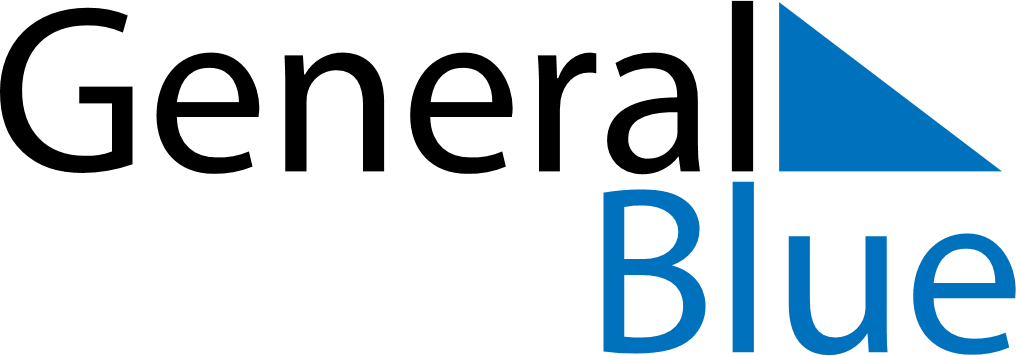 April 2022April 2022April 2022April 2022SerbiaSerbiaSerbiaSundayMondayTuesdayWednesdayThursdayFridayFridaySaturday112345678891011121314151516Good FridayGood Friday1718192021222223Easter SundayEaster MondayOrthodox Good Friday
Holocaust Remembrance DayOrthodox Good Friday
Holocaust Remembrance Day2425262728292930Orthodox EasterOrthodox Easter Monday